Note: Chain morticer is not suitable for schools 	       [21]Flap Type Emergency Stop Control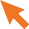 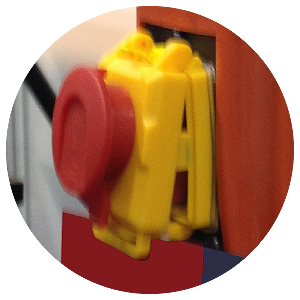 If there is one or more High Risk (H) actions needed, then the risk of injury could be high and immediate action should be taken.Medium Risk (M) actions should be dealt with as soon as possible.   Low Risk (L) actions should be dealt with as soon as practicable.Risk Assessment carried out by: 		Date:	/	/© All Rights ReservedHazardsIs the hazard present?Y/NWhat is the risk?Risk ratingH = HighM = Medium
L = LowControl measuresIs this control in place?Y/NIf no, what actions are required to implement the control?Person responsibleDate action completedContact with drive mechanismOperating without guardsEntanglementSevere hand injuryCuts LacerationsHThe drive mechanism is appropriately guardedThe guard is removable only with the use of a tool, or alternatively is fitted with an interlocking guard mechanismContact with drive mechanismOperating without guardsEntanglementSevere hand injuryCuts LacerationsHThe stop control is more prominent than the start control to facilitate ease and speed of access when it is necessary to turn off the machineContact with drive mechanismOperating without guardsEntanglementSevere hand injuryCuts LacerationsHThe machine is fitted with an emergency stop control (usually red domed mushroom type head on yellow housing) in an appropriate location, which is easily accessible in an emergency, where applicableContact with drive mechanismOperating without guardsEntanglementSevere hand injuryCuts LacerationsHThe emergency stop worksContact with drive mechanismOperating without guardsEntanglementSevere hand injuryCuts LacerationsHThe flap type[21] emergency stop control (flap- stop is a normal start and stop contact, which is equipped with a yellow flap and red mushroom- type push buttons, covering both the start and stop contacts) is not acceptable where there is a need for an emergency stopContact with drive mechanismOperating without guardsEntanglementSevere hand injuryCuts LacerationsMIn the event of power supply interruption, automatic restart is prevented after restoration of the power supplyHazardsIs the hazard present?Y/NWhat is the risk?Risk ratingH = HighM = Medium
L = LowControl measuresIs this control in place?Y/NIf no, what actions are required to implement the control?Person responsibleDate action completedContact  by persons other thanthe operator with moving machineryEntanglement, pinching and lacerationMSafe operational areas are marked out clearly around machinesDirect contact with moving partsInjuries causing laceration, entanglement, bruising or fracturesHA visual check is carried out before use to ensure, where applicable all guards and covers are fitted, in good order and there are no visible faultsDirect contact with moving partsInjuries causing laceration, entanglement, bruising or fracturesHMachine is used in compliance with manufacturer’s instructionsDirect contact with moving partsInjuries causing laceration, entanglement, bruising or fracturesMThe operator’s manual is availableDirect contact with moving partsInjuries causing laceration, entanglement, bruising or fracturesHDangling jewellery is prohibitedDirect contact with moving partsInjuries causing laceration, entanglement, bruising or fracturesHLong hair is tied backElectric shock, electrocution, burns, deathElectric shock/ fire/burnsHA visual check is carried out before useElectric shock, electrocution, burns, deathElectric shock/ fire/burnsHMachines are serviced by a competent person and service records kept as part of the maintenance scheduleElectric shock, electrocution, burns, deathElectric shock/ fire/burnsHDefective electrical equipment is clearly identified and labelled as out of useAll faults are recorded in log book Previous faults have received attentionDefects are reported to person in control of workplace to ensure all items are repaired or replacedElectric shock, electrocution, burns, deathElectric shock/ fire/burnsHThe operation of the RCD is checked by pressing the test button regularly and the RCD is tested periodically by a competent person toensure that it operates at correct leakage current (leakage current not exceeding 30 mA in a time of not more than 0.3 seconds)(Applicable to plug and socket arrangements)Electric shock, electrocution, burns, deathElectric shock/ fire/burnsHCables are free from damage, do not have any non-standard joints, or show any signs of overheatingHazardsIs the hazard present?Y/NWhat is the risk?Risk ratingH = HighM = Medium
L = LowControl measuresIs this control in place?Y/NIf no, what actions are required to implement the control?Person responsibleDate action completedPrevention of accidental start-upMEquipment is disconnected or isolated when not in useUnsupervised use of machinesUnsupervised use leading to injuryHStudents are prohibited from using certain machineryUnsupervised use of machinesUnsupervised use leading to injuryHStudents are supervised by their teacher when using any machineUnsupervised use of machinesUnsupervised use leading to injuryHStudents are instructed by their teacher before using any machineUnsupervised use of machinesUnsupervised use leading to injuryHMachinery to be used by teachers only are clearly identifiedUnsecured machine / unsecured work pieceMovement of machine leading to injury during useHMachine is securely fixed to the floor or bench and appropriate clamps in place to ensure that work pieces are secured, where applicableFlying fragmentsEye/facial injuryHAppropriate eye protection is wornIngestion of contaminated materialPoisoning or ill healthMFood and drink are prohibited in working areaContact with hazardous materialsExposure to hazardous materialsLPersonal hygiene is promoted (washing of hands, use of barrier creams etc.)